Министерство культуры Республики БашкортостанГосударственное бюджетное профессиональное образовательное учреждение Республики Башкортостан Салаватский музыкальный колледж.РАБОЧАЯ ПРОГРАММАОбщеобразовательного учебногопредметаОУП.10. Физическая культурадля группы специальностей53.02.02 Музыкальное искусство эстрады, 53.02.03 Инструментальное исполнительство (по видам инструментов), 53.02.05 Сольное и хоровое народное пение, 53.02.06 Хоровое дирижирование, 53.02.07 Теория музыки.СалаватРабочая программа разработана на основе федерального государственного образовательного стандарта  СПО для группы специальностей углубленной подготовки: 53.02.02 Музыкальное искусство эстрады, 53.02.03 Инструментальное исполнительство (по видам инструментов), 53.02.05 Сольное и хоровое народное пение, 53.02.06 Хоровое дирижирование, 53.02.07Теория музыкиСОДЕРЖАНИЕ1.ПАСПОРТ РАБОЧЕЙ ПРОГРАММЫ ОУП.10.«ФИЗИЧЕСКАЯ КУЛЬТУРА», КОМПЕТЕНЦИИ					4										2.СТРУКТУРА И СОДЕРЖАНИЕ ОУП.10.«ФИЗИЧЕСКАЯ КУЛЬТУРА»								6								3.УСЛОВИЯ РЕАЛИЗАЦИИ ПРОГРАММЫ ОУП.10.«ФИЗИЧЕСКАЯ КУЛЬТУРА»								19												4.КОНТРОЛЬ И ОЦЕНКА РЕЗУЛЬТАТОВ ОСВОЕНИЯ ОУП.10.«ФИЗИЧЕСКАЯ КУЛЬТУРА»						22								5.МЕТОДИЧЕСКИЕ РЕКОМЕНДАЦИИ	 ПРЕПОДАВАТЕЛЯМ		261. ПАСПОРТ ОУП.10. ФИЗИЧЕСКАЯ КУЛЬТУРА1.1. Область применения программыПрограмма ОУП.10. Физическая культура является частью Программы подготовки специалистов среднего звенаГБПОУ РБСМК по специальностям: 53.02.02 Музыкальное искусство эстрады53.02.03 Инструментальное исполнительство (по видам инструментов)53.02.05 Сольное и хоровое народное пение53.02.06 Хоровое дирижирование53.02.07 Теория музыки1.2. Место ОУП.10. в структуре Программы подготовки специалистов среднего звена: ОД 01.06.Физическая культура входит в цикл базовыхОУП общий гуманитарный и социально-экономический цикл. Содержание ОУП.10. физическая культура может использоваться при изучении ОУП.09.Основы безопасности жизнедеятельности.1.3. Цели и задачи ОУП – требования к результатам освоения.Целью уроков физической культуры является повышение устойчивости организма к отрицательным воздействиям неблагоприятных факторов учебной деятельности и условий жизни.Задачиуроков физической культуры –   восстановление уровня функционирования физиологических систем организма; переключение от напряженных умственных нагрузок, повышение работоспособности, привитие устойчивой привычки систематических занятий физическими упражнениями, активное внедрение в быт студентов доступных массовых форм физической активности и здорового образа жизни; содействие воспитанию эстетических, нравственных принципов; подготовка к профессиональному труду и службе в рядах РА.Требования к уровню освоения содержания ОУП.В результате освоения предметной области физическая культура уобучающегосядолжны сформироваться:- экологическоемышление, навыки здорового, безопасногоиэкологическицелесообразногообразажизни,пониманиерисковиугрозсовременногомира;-  знаниеправиливладениенавыкамиповедениявопасныхичрезвычайныхситуацияхприродного,социальногоитехногенногохарактера; - владение умением сохранятьэмоциональнуюустойчивостьвопасныхичрезвычайных ситуациях, - навыкиоказанияпервойпомощипострадавшим;- умение действовать индивидуально и в группе в опасных и чрезвычайных ситуацияхНа базе приобретенных знаний и умений предметаОУП 10Физическая культура выпускник должен обладать общими компетенциями, включающими в себя способностьОК 10.Использоватьв профессиональной деятельностиумения и знания,полученныеобучающимисявходеосвоенияучебныхпредметоввсоответствиисфедеральнымгосударственным образовательным стандартомсреднегообщегообразования.Выпускник колледжадолжен обладать личностными результатами,сформированными на основе Программы воспитания:1.4. Рекомендуемое количество часов на освоение ОУП.1. ОД.01.06. Физическая культура. Базовые ОУП- максимальные учебные нагрузки обучающегося 216 часов/зачетных единиц, в том числе: - обязательные аудиторные учебные нагрузки обучающегося 144 часов/зачетных единиц;- самостоятельные работы обучающегося 72 часа/зачетных единиц.Учебная программа Физическая культура позволяет сформировать у студентов базовые знания и умения, необходимые для успешной их самореализации.Формируемые у студента в процессе изучения дисциплины  знания и умения по разделам (темам) приведены в разделе "Структура и содержание дисциплины" данной программы.Для проверки знаний и умений в соответствии с учебным планом проводятся обязательные контрольные работы2. СТРУКТУРА И СОДЕРЖАНИЕ ОУП2.1.  Объем общеобразовательного учебного предмета и виды учебной работы2.2. Тематический план и содержание ОУП.10. «Физическая культура» для 1- 2 курсов3. УСЛОВИЯ РЕАЛИЗАЦИИ ПРОГРАММЫ ОУП.10.3.1. Требования к минимальному материально-техническому обеспечениюРеализация программы ОУП.10. предполагает наличие учебного кабинета «Физическая культура».Оборудование учебного кабинета.- спортивный зал;- открытая спортплощадка;- мячи волейбольные, баскетбольные – 20шт;- сетка волейбольная – 1шт;- штанга 1 комплект;- гантели 1-5 кг 10 шт;- скамейки гимнастические 4 шт;- щиты баскетбольные с кольцами 2 шт;- мостик для пресса 1 шт;- рулетка – 1шт;- свисток – 1 шт.Технические средства обучения:- секундомер – 1 шт;Комплект учебно-методической документации:- рабочая программа общеобразовательного учебного предмета «Физическая культура»;- календарно-тематический план;- учебно-методические пособия управляющего типа;- учебно-методические комплексы по темам дисциплины;3.2. Информационное обеспечение обучения.Перечень рекомендуемых учебных изданий, Интернет-ресурсов, дополнительной литературыОсновные источники:Бегидова Т. П. Теория и организация адаптивной физической культуры. М.: Юрайт, 2019. 192 с.Бишаева А.А., Малков А.А. Физическая культура. Учебник. М.: КноРус, 2020. 312 с.Бурухин С. Ф. Методика обучения физической культуре. Гимнастика. М.: Юрайт, 2019. 174 с.Виленский М. Я., Горшков А. Г. Физическая культура. Учебник. М.: КноРус, 2020. 216 с.Германов Г. Н., Корольков А. Н., Сабирова И. А. Теория и история физической культуры и спорта. Учебное пособие для СПО. В 3-х томах. Том 1. Игры олимпиад. М.: Юрайт, 2019. 794 с.Зайцев А. А., Зайцева В. Ф., Луценко С. Я. Элективные курсы по физической культуре. Практическая подготовка. М.: Юрайт, 2020. 227 с.Качанов Л. Н., Шапекова Н., Марчибаева У. Лечебная физическая культура и массаж. Учебник. М.: Фолиант, 2018. 272 с.Кузнецов В. С., Колодницкий Г. А. Теория и история физической культуры. М.: КноРус, 2020. 448 с.Кузнецов В. С., Колодницкий Г. А. Физическая культура. Учебник. М.: КноРус, 2020. 256 с.Литош Н. Л. Адаптивная физическая культура для детей с нарушениями в развитии. Психолого-педагогическое сопровождение. М.: Юрайт, 2020. 170 с.Мелёхин А. В. Менеджмент физической культуры и спорта. М.: Юрайт, 2019. 480 с.Мурзин Д.В., Ольховский Р.М. Вопросы правового регулирования общественно полезных услуг в области физической культуры и массового спорта // Российский юридический журнал. 2017. N 6. С. 172 — 183.Пельменев В. К., Конеева Е. В. История физической культуры. М.: Юрайт, 2019. 184 с.Ростомашвили Л. Н. Адаптивная физическая культура в работе с лицами со сложными (комплексными) нарушениями развития. М.: Спорт, 2020. 164 с.Рубанович В. Б. Врачебно-педагогический контроль при занятиях физической культурой. Учебное пособие. М.: Юрайт, 2019. 254 с.Рубанович В. Б. Основы врачебного контроля при занятиях физической культурой. М.: Юрайт, 2019. 254 с.Собянин Ф. И. Физическая культура. Учебник для студентов средних профессиональных учебных заведений. М.: Феникс, 2020. 221 с.Теория и методика обучения предмету "физическая культура". Водные виды спорта. Учебное пособие / под ред. Булгакова Н. Ж. М.: Юрайт, 2019. 304 с.Чернов И.В., Ревунов Р.В. Организация учебно-тренировочного процесса по физической культуре в высшем учебном заведении (на примере тяжёлой атлетики). М.: Лань, 2019. 104 с.Элективные курсы по физической культуре. Практическая подготовка / под ред. Зайцев А. А. М.: Юрайт, 2020. 228 с.Дополнительные источники: Бишаева А.А. Физическая культура: :.- 5 –е изд., стер.- М.: Издательский центр «Академия», 2018.-320Барчукова, Г.В. Физическая культура: настольный теннис: Учебное пособие / Г.В. Барчукова, А.Н. Мизин. - М.: Советский спорт, 2015. - 312 c.Маргазин, В.А. Лечебная физическая культура (ЛФК) при заболеваниях сердечно-сосудистой и дыхательной систем / В.А. Маргазин. - СПб.: СпецЛит, 2015. - 234 c.Муллер, А.Б. Физическая культура: Учебник и практикум для СПО / А.Б. Муллер, Н.С. Дядичкина, Ю.А. Богащенко. - Люберцы: Юрайт, 2016. - 424 c.Попов, С.Н. Лечебная физическая культура: Учебник. / С.Н. Попов, Н.М. Валеев и др. - М.: Советский спорт, 2014. - 416 c.Физическая культура и физическая подготовка: Учебник / Под ред. В.Я. Кикотя, И.С. Барчукова. - М.: ЮНИТИ, 2013. - 431 c.Физическая культура и физическая подготовка: Учебник. / Под ред. В.Я. Кикотя, И.С. Барчукова. - М.: ЮНИТИ, 2016. - 431 c.Литвинов А.А., Козлов А.В., Ивченко Е.В. Теория и методика обучения базовым видам спорта. Плавание. — М., 2014.Миронова Т.И. Реабилитация социально-психологического здоровья детско-молодежных групп. Кострома, 2014.Борисов А.Н. Комментарий к Федеральному закону "О физической культуре и спорте в Российской Федерации" (постатейный). М.: Юстицинформ, 2009. 328 с.Мельник Т.Е. Государственно-частное партнерство в области физической культуры и спорта // Журнал российского права. 2016. N 12. С. 133 — 141.Махник Д.И. Правовые основы общественно-государственного взаимодействия в области физической культуры и спорта // Законодательство и экономика. 2016. N 11. С. 54 — 60. Братановский С.Н., Вулах М.Г. Административно-правовой статус граждан в сфере физической культуры и спорта // Спорт: экономика, право, управление. 2015. N 3. С. 14 -19.Интернет-ресурсы:Министерство спорта, туризма и молодежной политики РФ http://minstm.gov.ruРоссийский Студенческий Спортивный Союз http://www.studsport.ru/Национальная информационная сеть «Спортивная Россия». http://www.infosport.ru4. КОНТРОЛЬ И ОЦЕНКА РЕЗУЛЬТАТОВ ОСВОЕНИЯОУП.10.Контроль и оценка результатов освоения ОУП осуществляется преподавателем в процессе проведения практических занятий, лабораторных работ, тестирования, а также выполнения обучающимися индивидуальных заданий, проектов, исследований.Степень усвояемости предмета проверяется выполнением специально разработанных контрольных нормативов. Выполнение контрольных нормативов предусматривается в начале учебного года для определения физической подготовленности студентов и в конце каждого семестра. Нормы разработаны с учетом программы, состояния спортивной подготовленности студентов и медицинского осмотра.Все виды учебной деятельности студентов оцениваются: зачетОбязательные тесты по общей и профессиональной физической подготовке1. Тест на скоростно-силовую подготовленность – бег – 100м.2. Тест на силовую подготовленность:- для юношей – подтягивание на перекладине;- для девушек – отжимание от гимнастической скамейки, поднимание и опускание туловища из положения лежа, ноги закреплены, руки за голову.3. Тест на общую выносливость:- для юношей – бег 3000м;- для девушек – бег 2000м.4. Тесты на ППФП.Настоящие тесты принимаются в начале учебного года как контрольные, а в конце – как определяющие сдвиг за прошедший период.Зачетные нормативы определяются предметной комиссией с учетом подготовки студентов, поступивших в учебное заведение. Критерием оценки должно быть повышение результатов по отношению к первоначальному тестированию.Контрольные нормативы для оценки уровня физической подготовленности студентов основной медицинской группы (юноши)Контрольные нормативы для оценки уровня физической подготовленности студентов основной медицинской группы (девушки)БегБегБегПрыжки в длину с места5.МЕТОДИЧЕСКИЕ РЕКОМЕНДАЦИИ5.1. Методические рекомендации преподавателям.Физическая культура осуществляется в виде:1) учебных занятий, как обязательных, включенных в общее расписание учебного заведения, они являются основной формой занятий физической культурой;2) секционных, учебно-тренировочных занятий, которые проводятся дополнительно к основным учебным занятиям и служат для закрепления навыков и физической подготовки студентов;3) физкультурно-оздоровительных и спортивно-массовых мероприятий во внеурочное время для проверки физической подготовленности студентов.Обеспечение оптимальной нагрузки достигается регулированием физических упражнений и нагрузки, их эмоциональным содержанием. Как учебная дисциплина физическая культура выполняет важную социальную роль, способствуя подготовке высококвалифицированных профессиональных специалистов к труду, службе в рядах РА, умению организовать культурный отдых, досуг, формируя здоровые потребности и образ жизни.Профилактика факторов риска, вызываемых напряженным, плотным расписанием общим и индивидуальным и большими объемами домашних заданий и самоподготовкой на инструменте стоит на первом месте в программе по физической культуре.Профилактика факторов риска, вызываемых напряженным, плотным расписанием общим и индивидуальным и большими объемами домашних заданий и самоподготовкой на инструменте стоит на первом месте в программе по физической культуре.5.2. Методические рекомендации по организации самостоятельной работы студентов.Планирование самостоятельной работы способствует углублению профессионально-практической подготовки студентов, формированию умений и навыков.Самостоятельная работа осуществляется под руководством и контролем преподавателя. Задачей самостоятельной работы является направленное использование средств физической культуры и спорта для подготовки к профессиональной деятельности студента, которое реализуется на протяжении всего курса обучения. При этом используется весь комплекс мероприятий и форм по физическому воспитанию, рекомендуемый программой. Теоретические и практические разделы с использованием новейшей информации по вопросам физиологии, гигиены, теории и методики физической культуры и спорта, отдельные физические упражнения (виды спорта, наиболее эффективно формирующие необходимые качества личности специалиста). Большое значение отводится проведению самостоятельных практических занятий (комплексов) по заданию и под руководством преподавателя, целью которых являются закрепление приобретенных знаний, умений, навыков и развитие физических качеств.Виды самостоятельной работы.1. Развитие организма в процессе активной двигательной деятельности.2. Возрастные особенности развития физических качеств.3. Гигиена физической культуры.4. Массовый спорт и спорт высших достижений.5. Студенческий спорт.6. Международное спортивное движение.7. Возникновение и развитие видов спорта.8. Правила соревнований по видам спорта и судейство.9. Физическая культура в режиме рабочего дня.10. Прикладная значимость видов спорта, тренажерных устройств, составление профессиограммы.11. Тестирование эффективности профессионально-прикладной подготовки.12. Профилактика простудных заболеваний средствами физической культуры.13. Профилактика близорукости средствами физической культуры.14. Утренняя гимнастика.15. Туризм: виды, подготовка и проведение.16. Коррекция телосложения средствами физической культуры.17. Контроль за состоянием здоровья.18. Восстановление организма в процессе занятий физическими упражнениями.19. Комплексы производственной гимнастики.20. Самомассаж.5.3 Особенности организации образовательной деятельности для лиц с ограниченными возможностями здоровьяОбучение по образовательным программам среднего профессионального образования обучающихся с ограниченными возможностями здоровья осуществляется на основе образовательных программ среднего профессионального образования, адаптированных при необходимости для обучения данной категории обучающихся.Образование обучающихся с ограниченными возможностями здоровья организовано совместно с другими обучающимися.Обучение по образовательным программам среднего профессионального образования обучающихся с ограниченными возможностями здоровья осуществляется с учетом особенностей психофизического развития, индивидуальных возможностей и состояния здоровья таких обучающихсяПринято Советом колледжаПротокол № 158 от 08.06.2022        УТВЕРЖДАЮ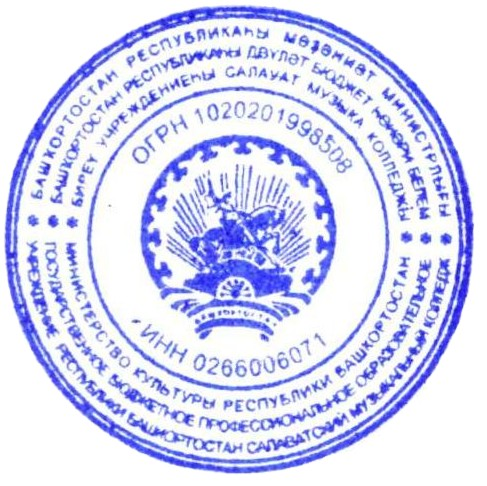         Директор ГБПОУ  РБ СМК        ___________Л.К.Алапаева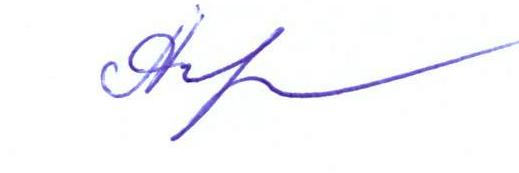 «8»    июня              2022г.М.П.Организация разработчик:Государственное бюджетное профессиональное образовательное учреждение Республики Башкортостан Салаватский музыкальный колледж Разработчики:преподаватели цикловой комиссии «Общеобразовательные дисциплины» Хоменко А.С.Личностные результаты реализации программы воспитания (дескрипторы)Код личностных результатов 
реализации 
программы 
воспитанияСоблюдающий и пропагандирующий правила здорового и безопасного образа жизни, спорта; предупреждающий либо преодолевающий зависимости от алкоголя, табака, психоактивных веществ, азартных игр и т.д. Сохраняющий психологическую устойчивость в ситуативно сложных или стремительно меняющихся ситуацияхЛР 9Заботящийся о защите окружающей среды, собственной и чужой безопасности, в том числе цифровойЛР 10Вид  учебной работыКоличество часов/зачетных единицМаксимальная учебная нагрузка (всего)216Обязательная аудиторная учебная нагрузка (всего)144в том числе:  лабораторные занятия-  практические занятия136текущий контроль – сдача нормативов 8Самостоятельная работа обучающегося (всего)72Итоговая аттестация в форме зачета в конце каждого семестра4Наименование разделов и темСодержание учебного материала, лабораторные и практические работы, самостоятельная работа обучающихся, курсовая работ (проект) (если предусмотрены)Объем часовУровень освоения1234Раздел 1.Знания о физической культуре81Тема 1.1Роль физической культуры в общекультурной и профессиональной подготовке студентов педагогических колледжейСодержание учебного материала: Физическая культура и спорт; физическое воспитание, физическое развитие, физическая функциональная подготовка, самовоспитание и спортивное совершенство.Основы законодательства Российской Федерации о физической культуре и спорте.Ценностные ориентации и отношение студентов к физической культуре и спорту, здоровому образу жизни.Физическая культура – ведущий фактор здоровья студента.Профессионально-прикладная физическая подготовка.11Тема 1.1Роль физической культуры в общекультурной и профессиональной подготовке студентов педагогических колледжейЛабораторные работы: Не предусмотрены1Тема 1.1Роль физической культуры в общекультурной и профессиональной подготовке студентов педагогических колледжейПрактическое занятие: Анализ нормативно - правовых документов о физической культуре и спорте.1Тема 1.1Роль физической культуры в общекультурной и профессиональной подготовке студентов педагогических колледжейКонтрольные работыТема 1.1Роль физической культуры в общекультурной и профессиональной подготовке студентов педагогических колледжейСамостоятельная работа Написание рефератов, защита рефератов.21Тема 1.2Основы здорового образа жизниСодержание учебного материала: Современная концепция  здоровья и здорового образа жизни. Здоровье физическое, психическое, социальное, профессиональное. Физическая культура  - ведущий фактор здоровья студентов. Здоровый образ и стиль жизни студентов в образовательном процессе. Саморазвитие личности в здоровой жизнедеятельности11Тема 1.2Основы здорового образа жизниЛабораторные работы. Не предусмотрены1Тема 1.2Основы здорового образа жизниПрактическое занятие: Обсуждение темы: «Моё кредо – здоровый образ жизни», «Спорт против наркотиков»1Тема 1.2Основы здорового образа жизниКонтрольные работы: не предусмотрены Тема 1.2Основы здорового образа жизниСамостоятельная работа: Написание рефератов. Самостоятельная разминка перед соревнованием.Тема 1.3Восстановительные мероприятия в процессе занятийСодержание учебного материала: Восстановительный массаж, его роль, значение в укреплении здоровья человека.Цели и задачи банных процедур, связь с укреплением здоровья, правила поведения в бане и гигиенические требования к банным процедурам.11Тема 1.3Восстановительные мероприятия в процессе занятийЛабораторные работы: Не предусмотрены1Тема 1.3Восстановительные мероприятия в процессе занятийПрактическое занятие: Основные приёмы массажа, организация и проведение самостоятельных сеансов по массажу.11Тема 1.3Восстановительные мероприятия в процессе занятийКонтрольные работы:1Тема 1.3Восстановительные мероприятия в процессе занятийСамостоятельная работаОзнакомление с работой по физвоспитанию в СПО41Тема 1.4Правила проведения и профилактики травматизма на занятиях физическими упражнениями по всем разделам программыСодержание учебного материала: Оказание доврачебной помощи во время занятий физической культуры и спорта. Характеристика типовых травм и причины их возникновенияГигиенические требования к спортивному инвентарю, одежде и месту проведения занятий. Инструктаж по технике безопасности на уроках физической культуры.11Тема 1.4Правила проведения и профилактики травматизма на занятиях физическими упражнениями по всем разделам программыЛабораторные работы: Не предусмотрены1Тема 1.4Правила проведения и профилактики травматизма на занятиях физическими упражнениями по всем разделам программыПрактическое занятие: Правила проведения спортивных соревнований. Анализ и составление рекомендаций по проведению соревнований «перестрелка», «весёлые старты».11Тема 1.4Правила проведения и профилактики травматизма на занятиях физическими упражнениями по всем разделам программыКонтрольные работы:1Тема 1.4Правила проведения и профилактики травматизма на занятиях физическими упражнениями по всем разделам программыСамостоятельная работаСоставление комплексов физкультминуток.41Раздел 2.Легкая атлетика46Тема 2.1Теоретические сведенияСодержание учебного материала: Классификация видов легкой атлетики.Требования программы и учебные нормативы по легкой атлетике.Разминка перед соревнованиями  по легкой атлетике.Правила техники безопасности на уроках по легкой атлетике.43Тема 2.1Теоретические сведенияЛабораторные работы:Не предусмотрены3Тема 2.1Теоретические сведенияПрактическое занятие: Проведение разминки перед сдачей учебных нормативов и перед соревнованиям.43Тема 2.1Теоретические сведенияКонтрольные работы-3Тема 2.1Теоретические сведенияСамостоятельная работа:Написание  рефератов по видам легкой атлетике23Тема 2.2Бег на короткие дистанцииСодержание учебного материала: Бег с низкого старта. Бег по дистанции, финиширование. Челночный бег.Эстафетный бег.23Тема 2.2Бег на короткие дистанцииЛабораторные работы:Не предусмотрены3Тема 2.2Бег на короткие дистанцииПрактическое занятие: Специальные упражнения бегуна. Общеразвивающие упражнения без предметов, с предметами. Бег с максимальной скоростью в режиме повторно-интервального метода.Бег с дополнительным отягощением, бег в  гору и с горы. Бег с  максимальной скоростью  с ходу.  Повторный  бег на 30 м., 60м., 100 м. с максимальной скоростью (по прямой, на повороте и со старта).Интервальный бег на 150м., 200м.Подвижные и спортивные игры,  эстафеты.Выполнение учебных нормативов в беге на 60м.,100м., челночный бег 3*10м. 63Тема 2.2Бег на короткие дистанцииКонтрольные работы: Выполнение учебных нормативов в беге на 60м.,100м., челночный бег 3*10м.23Тема 2.2Бег на короткие дистанцииСамостоятельная работа: Составление комплексов общеразвивающих, подводящих упражнений. Подбор подвижных игр для развития быстроты.   Участие в  соревнованиях на первенство группы, отдела, колледжа и города.   43Тема 2.3Бег на средние и длинные дистанцииСодержание учебного материала: Бег  на средние и длинные дистанции.Высокий старт.23Тема 2.3Бег на средние и длинные дистанцииЛабораторные работы:Не предусмотрены3Тема 2.3Бег на средние и длинные дистанцииПрактическое занятие:Бег  максимальной скоростью в режиме повторного - интервального метода. Бег по пересеченной местности: кроссовый бег, кросс-фартлек. Бег с равномерной скоростью в зонах большой и умеренной интенсивности.Равномерный бег с финальным ускорением.Темповый бег.Переменный бег.  Марш-бросок 5 км.Выполнение учебных нормативов в беге на 500, 1000, 2000, 3000м.     63Тема 2.3Бег на средние и длинные дистанцииКонтрольные работы: Выполнение учебных нормативов в беге на 500, 1000м.     23Тема 2.3Бег на средние и длинные дистанцииСамостоятельная работа: Составление общеразвивающих упражнений перед бегом  на средние и  длинные  дистанции. Составление комплекс подводящих упражнений.  Проведение подвижных игр и эстафет для развития выносливости.   Участие в  соревнованиях на первенство группы, отдела, колледжа и города.   43Тема 2.4ПрыжкиСодержание учебного материала: Прыжки в длину с места.Прыжки в длину с разбега.22Тема 2.4ПрыжкиЛабораторные работы:Не предусмотрены2Тема 2.4ПрыжкиПрактическое занятие: Специальные упражнения прыгуна. Специально-прыжковые упражнения с дополнительным отягощением.Прыжки в длину с места. Прыжок в длину с разбега способом «согнув ноги», «прогнувшись».Прыжок в высоту способом «перешагивание». Выполнение учебных нормативов по прыжкам в длину и в высоту.62Тема 2.4ПрыжкиКонтрольные работы: Выполнение учебных нормативов по прыжкам в длину с места.22Тема 2.4ПрыжкиСамостоятельная работа:Составление общеразвивающих упражнений. Составление комплексов  подводящих упражнений. Составление подвижных игр и эстафет с прыжками.Участие в  соревнованиях на первенство группы, отдела, колледжа и города.   42Тема 2.5Метание Содержание учебного материала:  Метание мяча. Метание гранаты.22Тема 2.5Метание Лабораторные работы:  Не предусмотрены2Тема 2.5Метание Практическое занятие: Специальные упражнения метателя.Метание малого мяча с места.  Метание малого мяча с разбега. Метание набивного мяча из различных исходных положений. Метание гранаты с места.  Метание гранаты с разбега. (500гр., 700гр.)Подвижная игра. 62Тема 2.5Метание Контрольные работы:   Не предусмотрены2Тема 2.5Метание Самостоятельная работа:Составление комплексов  общеразвивающих упражнений. Составление комплексов  подводящих упражнений. Подбор подвижных игр и эстафет с мячами.Участие в  соревнованиях на первенство группы, отдела, колледжа и города.   42Раздел 3.Гимнастика122Тема 3.1Теоретические сведенияСодержание учебного материала: Строевые приёмы. Терминология. Команды.Требования программы и учебные нормативы по гимнастике.22Тема 3.1Теоретические сведенияЛабораторные работы:Не предусмотрены2Тема 3.1Теоретические сведенияПрактическое занятие:Проведение построений, перестроений на месте и в движении.  Фигурная маршировка.  22Тема 3.1Теоретические сведенияКонтрольные работы:  Подтягивание на перекладине. Сгибание и разгибание рук в упоре лежа.22Тема 3.1Теоретические сведенияСамостоятельная работа:  Изучение гимнастической терминологии.  22Тема 3.2АкробатикаСодержание учебного материала: Группировки. Перекаты.  Кувырок вперед.Кувырок назад.Стойка на голове.Стойка на лопатках.22Тема 3.2АкробатикаЛабораторные работы: Не предусмотрены2Тема 3.2АкробатикаПрактическое занятие: Обще развивающие упражнения на гибкость.Группировка сидя, в приседе. Акробатический комплекс: «ласточка», руки вперед и стороны; упор присев и кувырок вперед; стойка на лопатках;  кувырок назад «полушпагат», руки в стороны; основная стойка.    42Тема 3.2АкробатикаКонтрольные работы-2Тема 3.2АкробатикаСамостоятельная работа: Составление комплексов общеразвивающих упражнений на гибкость. Подбор подвижных игр и эстафет с элементами акробатики.Составление комплексов упражнений с прыжками. Прыжки через скакалку в максимальном темпе.42Раздел 4Волейбол402Тема 4.1Теоретические сведенияСодержание учебного материала: Краткий исторический обзор спортивной игры в волейбол.Судейство и правила игры в волейбол.22Тема 4.1Теоретические сведенияЛабораторные работы:Не предусмотрены2Тема 4.1Теоретические сведенияПрактическое занятие: Судейство игры в волейбол. ОРУ и специальные упражнения в волейболе.62Тема 4.1Теоретические сведенияКонтрольные работы2Тема 4.1Теоретические сведенияСамостоятельная работа: Изучение правил игры и жестов судьи по волейболу. 22Тема 4.2Прием и передача мячаСодержание учебного материала:Прием и передача мяча двумя руками сверху.Прием и передача мяча двумя руками снизу.Передача мяча  сверху двумя руками назад.Передача мяча  в прыжке.Приём мяча сверху двумя руками с перекатом на спине. Приём мяча одной рукой  с последующим перекатом в сторону. 222Тема 4.2Прием и передача мячаЛабораторные работы:Не предусмотрены22Тема 4.2Прием и передача мячаПрактическое занятие: Выполнение приёмов и передач в парах, в тройках и т.д., передача мяча над собой с продвижением вперед, вправо, влево приставными шагами, выполнение передача мяча через сетку.622Тема 4.2Прием и передача мячаКонтрольные работы-22Тема 4.2Прием и передача мячаСамостоятельная работа: Изучение передачи мяча над собой сверху и снизу.Подготовить сообщение о технике игры в волейбол.222Тема 4.3Подача мячаСодержание учебного материала: Нижняя прямая подача.Нижняя боковая подача.Верхняя прямая подача.Верхняя боковая подача.222Тема 4.3Подача мячаЛабораторные работы: Не предусмотрены22Тема 4.3Подача мячаПрактическое занятие:  Выполнение подач мяча. Игра волейбол.422Тема 4.3Подача мячаКонтрольные работы22Тема 4.3Подача мячаСамостоятельная работа: Совершенствование подачи мяча в процессе игры в волейбол. Участие в первенстве курса, колледжа.222Тема 4.4Нападающий ударСодержание учебного материала: Прямой нападающий удар.22Тема 4.4Нападающий ударЛабораторные работы:  Не предусмотрены2Тема 4.4Нападающий ударПрактическое занятие: Выполнение имитация удара в прыжке без мяча;  ударов  по подвешенному мячу у баскетбольных колец; нападающие удары. 42Тема 4.4Нападающий ударКонтрольные работы-2Тема 4.4Нападающий ударСамостоятельная работа: Совершенствование нападающего удара в процессе игры в волейбол. 22Тема 4.5БлокированиеСодержание учебного материала: Одиночное и групповое блокирование.Игра после блока.Страховка блока.23Тема 4.5БлокированиеЛабораторные работы:  Не предусмотрены3Тема 4.5БлокированиеПрактическое занятие: Выполнение имитации блока в прыжке с места и после перемещения приставными шагами вдоль сетки; в парах через сетку.63Тема 4.5БлокированиеКонтрольные работы-3Тема 4.5БлокированиеСамостоятельная работа: Отработка технических действий.23Тема 4.6Тактические действияСодержание учебного материалаПередача мяча из зоны защиты в зону нападения. Тактика игры в защите.Тактика подач. 43Тема 4.6Тактические действияЛабораторные работы:  Не предусмотрены3Тема 4.6Тактические действияПрактическое занятие: Двухсторонняя игра  по правилам.63Тема 4.6Тактические действияКонтрольные работы:.3Тема 4.6Тактические действияСамостоятельная работаУчастие в  соревнованиях на первенство группы, отдела, колледжа и города.   23Раздел 5.Баскетбол202Тема 5.1 Теоретические сведенияСодержание учебного материала: Краткий исторический  обзор игры в баскетболПравила и судейства игры в баскетбол 12Тема 5.1 Теоретические сведенияЛабораторные работы:Не предусмотрены2Тема 5.1 Теоретические сведенияПрактическое занятие: Судейство игры в баскетбол. 12Тема 5.1 Теоретические сведенияКонтрольные работы-2Тема 5.1 Теоретические сведенияСамостоятельная работа:  Изучение правил игры и жестов судьи по баскетболу. 22Тема 5.2Передвижение и остановкиСодержание учебного материала: Перебежки без мяча. Передвижения приставными шагами в «защитной стойке»: вправо, влево, вперед, назад. Остановки в два шага и прыжком. Бег - ускорение-остановка в два шага. Повороты на месте и в движении вперед, назад без мяча и после получения мяча.13Тема 5.2Передвижение и остановкиЛабораторные работы:Не предусмотрены3Тема 5.2Передвижение и остановкиПрактическое занятие: Подвижные игры и эстафеты с передвижениями и остановками.Выполнение изученных передвижений  в ходе игры в баскетбол. 13Тема 5.2Передвижение и остановкиКонтрольные работы:     Не предусмотрены3Тема 5.2Передвижение и остановкиСамостоятельная работаПодбор подвижных игр на уроках баскетбола. 23Тема 5.3Передача и ловлямячаСодержание учебного материала: Передача  и ловля мяча двумя руками от груди; из-за головы; с отскока от пола на месте, шагом вперёд, после поворота,  в движении и в прыжке. Передача и ловля мяча одной рукой от плеча, снизу; сбоку; сверху  на месте и  в движении. 22Тема 5.3Передача и ловлямячаЛабораторные работы:Не предусмотрены2Тема 5.3Передача и ловлямячаПрактическое занятие: Выполнение изученных приёмов в ловле и передаче мяча. Выполнение  ловли и передачи мяча в движении и на месте.Подвижные игры и эстафеты с ловлей и передачей мяча. 22Тема 5.3Передача и ловлямячаКонтрольные работы2Тема 5.3Передача и ловлямячаСамостоятельная работа: Совершенствование ловли передачи мяча в парах, тройках и т.д.22Тема 5.4ВедениеСодержание учебного материала: Ведение мяча правой рукой в высокой и низкой стойке. Ведение мяча левой рукой в высокой и низкой стойке.Ведение мяча попеременно левой, правой рукой боком, прямо, спиной вперед22Тема 5.4ВедениеЛабораторные работы: Не предусмотрены2Тема 5.4ВедениеПрактическое занятие: Ведение мяча правой и левой рукой на месте, шагом и бегом с изменением направления и скорости, с обводкой препятствий, с сопротивлением противника. Подвижные игры и эстафеты с ведением мяча. Двухсторонняя игра.Выполнение учебных тестов в ведении мяча.  22Тема 5.4ВедениеКонтрольные работы-2Тема 5.4ВедениеСамостоятельная работа:  Совершенствование ведения мяча. Подбор подвижных игр и эстафет с ведением мяча. 22Тема 5.5Броски мячаСодержание учебного материала: Броски мяча в корзину двумя руками от груди, сверху с отскоком от щита и без отскока от щита. Броски мяча в корзину одной руками от плеча, сверху с отскоком от щита и без отскока от щита.22Тема 5.5Броски мячаЛабораторные работы:Не предусмотрены2Тема 5.5Броски мячаПрактическое занятие: Выполнение бросков мяча в корзину изученными способами в процессе игры. Выполнение штрафных бросков. Выполнение учебных тестов  в бросках мяча в корзину. 22Тема 5.5Броски мячаКонтрольные работыБроски мяча в корзину на оценку.22Тема 5.5Броски мячаСамостоятельная работаСовершенствование  бросков мяча. 22Тема 5.6Тактика игры.Содержание учебного материала: Тактика нападения: индивидуальные, групповые, командные действия. Тактика защиты: индивидуальные, групповые, командные действия.23Тема 5.6Тактика игры.Лабораторные работы:Не предусмотрены3Тема 5.6Тактика игры.Практическое занятие:  Двухсторонняя игра  по правилам.23Тема 5.6Тактика игры.Контрольные работы3Тема 5.6Тактика игры.Самостоятельная работа:  Участие в соревнованиях различного ранга.23Раздел 6Теннис181Тема 6.1Теоретические сведенияСодержание учебного материала: Краткий исторический  обзор игры в теннис.Сущность и характеристика игры теннис.Правила и судейства игры в теннис.21Тема 6.1Теоретические сведенияЛабораторные работы:  Не предусмотрены1Тема 6.1Теоретические сведенияПрактическое занятие: Организация и проведение соревнований потеннису.Техника и характеристика подачи.Техника подачи и приема мяча с лета. 41Тема 6.1Теоретические сведенияСамостоятельная работа: Изучение правил соревнований по организации и проведение  соревнований по теннису.Подготовка конспекта  на тему: Правила игры.41Тема 6.2Техника игры в настольный теннисСодержание учебного материала: Техника удара по мячу.Накат открытой ракеткой.Короткий накат.Длинный накат.Удар по свече.Накат закрытой ракеткой.Подрезка открытой ракеткой.Плоский удар.22Тема 6.2Техника игры в настольный теннисЛабораторные работы:Не предусмотрены2Тема 6.2Техника игры в настольный теннисПрактическое занятие:  Отработка технических действий.Игра в теннис.42Тема 6.2Техника игры в настольный теннисСамостоятельная работа:  Подготовить сообщение по технике игры.Отработка технических действий.62Тема 6.3Тактика игры в настольный теннисСодержание учебного материала: Комбинации, используемые в нападении.Комбинации, используемые в защите.23Тема 6.3Тактика игры в настольный теннисЛабораторные работы:  Не предусмотрены3Тема 6.3Тактика игры в настольный теннисПрактическое занятие: Комбинации, используемые нападающим против нападающего.Комбинации, используемые нападающим против защитника.Комбинации, используемые защитником против защитника.Комбинации, используемые защитником противнападающего.Парные игры.Одиночные игры.43Тема 6.3Тактика игры в настольный теннисСамостоятельная работаДвусторонняя игра.43Тема 6.3Тактика игры в настольный теннисЗачет43Всего:Всего:220Результаты обучения(освоенные умения, усвоенные знания)Формы и методы контроля и оценки результатов обученияВ результате освоения предметной области физическая культура уобучающегося должны сформироваться:- экологическоемышление, навыки здорового, безопасногоиэкологическицелесообразногообразажизни,пониманиерисковиугрозсовременногомира;-  знаниеправиливладениенавыкамиповедениявопасныхичрезвычайныхситуацияхприродного,социальногоитехногенногохарактера; - владение умением сохранятьэмоциональнуюустойчивостьвопасныхичрезвычайных ситуациях, - навыкиоказанияпервойпомощипострадавшим;- умение действовать индивидуально и в группе в опасных и чрезвычайных ситуациях- Самостоятельное определение своего физического состояния и проведение активных восстановительных мероприятий.- Написание рефератов.Упражнения для развития различных физических качеств. - Подготовка и проведение самостоятельных учебно-тренировочных занятий и отдельных частей урока.- Составление индивидуальный план занятий оздоровительной и рекреационной направленности.№п/пВид упражненийКурсыОценкаОценкаОценка№п/пВид упражненийКурсы5431Бег 100м. (сек.)1курс2курс3курс4курс14,013,813,613,614,414,214,014,014,814,614,414,42Бег 3000м. (мин., сек.)1курс2курс3курс4курс13,2013,1013,0013,0013,4013,3013,2013,2014,0013,5013,4013,403Прыжок в длину с места толчком двумя ногами (см)1курс2курс3курс4курс2002102202201902002102101801902002004Подскоки со скалкой (раз/мин)1курс2курс3курс4курс1301401501501201301401401101201301305Подтягивание на высокой перекладине (раз)1курс2 курс3 курс4 курс101011128891066786Плавание 25 м (сек.)1курс2курс3курс4курс26,024,022,022,028,026,024,024,030,028,026,026,07Лыжная подготовка1курс2курс3курс4курс26,2525,4025,3025,3026,4526,4026,3026,3026,5528,4028,3028,30№Вид упражненийКурсыОценкаОценкаОценка№Вид упражненийКурсы5431Бег 100м. (сек.)1курс2курс 3курс4курс17,016,616,416,417,517,016,816,817,617,417,217,22.Бег 500м (мин. сек)1курс2курс 3курс4курс1,551,501,501,502,102,002,002,002,152,102,102,103Бег 2000м. (мин., сек.)1курс2курс 3курс4курс11,2011,1011,0011,0011,4011,3011,2011,2012,0011,5011,4011,404Прыжок в длину с места толчком двумя ногами (см.)1курс2курс 3курс4курс1601651701701501551601601401451501505Подскоки со скалкой (раз/мин)1курс2курс 3курс4курс1301351401401201251301301101151201206Поднимание туловища из положения, лежа на спине (раз/мин)1курс2курс 3курс4курс3035404025303535202530307.Отжимание от скамейки (без учета времени)1курс2курс 3курс4курс1113151591113137911118Плавание 25 м (сек.)1курс2курс 3курс4курс30,028,527,027,033,031,530,030,038,036,535,035,09Лыжная подготовка1курс2курс 3курс4курс34,5534,4034,3034,3035,2536,1036,0036,0038,2538,1038,0038,00543200мЮношиДевушки29,537,53237,73538,360мЮношиДевушки8,710,08,910,29,710,490мЮношиДевушки12,914,813,315,713,916,260м90м100мI курсЮношиДевушки 8,7-8,9-9,110-10,2-10,413-13,3-13,914,8-15,7-16,214,2-14,5-1517-17,5-18II курсЮношиДевушки8,5-8,7-8,99,8-10-10,812,7-13-13,314,4-14,8-15,714-14,2-14,816,7-17,2-17,7III курсЮношиДевушки8,3-8,5-8,79,6-9,8-1012,2-12,8-1314,4-14,9-15,315,5-14-14,516,2-16,7-17,2200м500,1000м2000,3000мI курсЮношиДевушки 30,5-31,7-32,837,7-38,3-38,84,00-4,20-4,302,05-2,15-2,2014,3-15,3-1611,3-12-15II курсЮношиДевушки29,5-30,5-3237,2-37,7-38,33,35-4,00-4,201,55-2,10-2,1513,3-14,30-1511-11,3-12,00III курсЮношиДевушки29,0-30,0-31,036,8-37,2-37,73,20-3,35-4,001,50-2,00-2,1013,0-14-14,3010,30-11-11,3I курсЮношиДевушки 2,05-2,10-2,151,40-1,45-1,65II курсЮношиДевушки2,10-2,15-2,201,45-1,65-1,70III курсЮношиДевушки2,15-2,35-2,451,50-1,70-1,85